แบบฟอร์มการขอเผยแพร่ข้อมูลผ่านเว็บไซต์ของสำนักงานสาธารณสุขอำเภอลานสัก             บันทึกข้อความ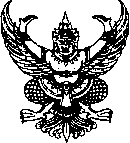 ส่วนราชการ  สำนักงานสาธารณสุขอำเภอลานสัก  อำเภอลานสัก  จังหวัดอุทัยธานี    61160                                      ที่   อน 0732/361                                    วันที่     3 มีนาคม    2563     เรื่อง   ขอพิจารณาลงนามในประกาศ และขออนุมัติเผยแพร่ในเว็บไซด์เรียน   สาธารณสุขอำเภอลานสัก	       เรื่องเดิม		ตามที่รัฐบาลกำหนดให้หน่วยงานภาครัฐ ดำเนินการตามหลักเกณฑ์การประเมินคุณธรรม และความโปร่งใสการดำเนินงานของหน่วยงานภาครัฐ (Integrity and Transparency Assessm ent : ITA) ประเด็น หน่วยงานมีการกำหนดมาตรการ กลไก หรือการวางระบบในการตรวจสอบการปฏิบัติงานของเจ้าหน้าที่ตามคู่มือหรือมาตรฐานการปฏิบัติงาน		ข้อเท็จจริง		งานบริหาร กลุ่มงานบริหารทั่วไป สำนักงานสาธารณสุขอำเภอลานสัก จึงได้จัดทำสรุปผลการจัดโครงการประชุมเชิงปฏิบัติการการประเมินคุณธรรมและความโปร่งใสในการดำเนินงานของหน่วยงานภาครัฐ (Integrity & Transparency Assessment : ITA) ประจำปีงบประมาณ พ.ศ. ๒๕๖3 และอบรมให้ความรู้เรื่องการป้องกันและปราบปรามการทุจริต การป้องกันผลประโยชน์ทับซ้อน จิตพอเพียงต้านทุจริต		ข้อพิจารณา		จึงเรียนมาเพื่อโปรดพิจารณา หากเห็นชอบโปรดลงนามในประกาศตาม ที่แนบมาพร้อมนี้ และโปรดอนุมัตินำประกาศนี้เผยแพร่ในเว็บไซต์ ของสำนักงานสาธารณสุขอำเภอลานสัก ต่อไป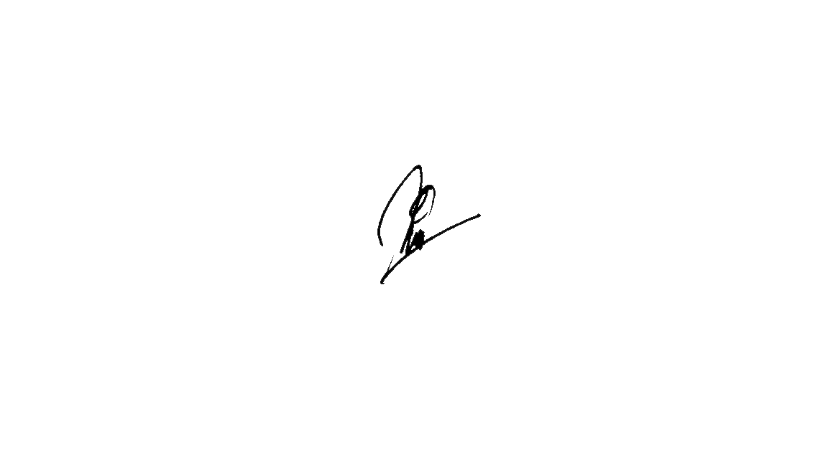                                                   (นางวาริญา ใจโพธา)                                            นักวิชาการสาธารณสุขชำนาญการลงนามแล้ว/อนุญาต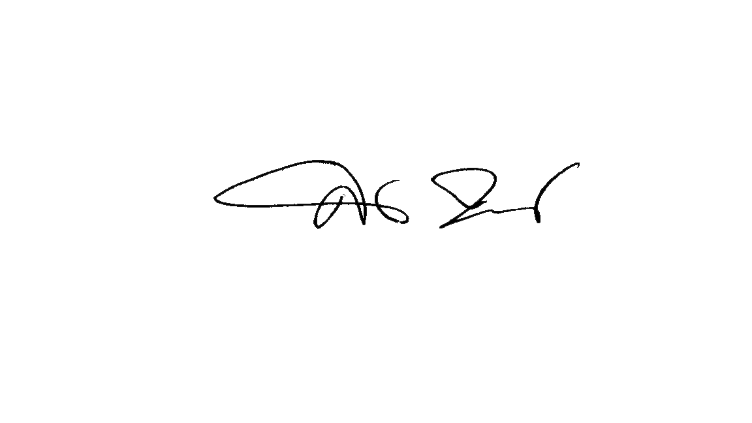     (นายสมเจตน์ เจียมเจือจันทร์)                                                       นักวิชาการสาธารณสุขชำนาญการ รักษาราชการแทน                                                                               สาธารณสุขอำเภอลานสักแบบฟอร์มการขอเผยแพร่ข้อมูลผ่านเว็บไซต์ของหน่วยงานในสังกัดสำนักงานปลัดกระทรวงสาธารณสุข  ชื่อหน่วยงาน  :  สำนักงานสาธารณสุขอำเภอลานสักวัน/เดือน/ปี   :  3  มีนาคม  2563     หัวข้อ :   สรุปผลการจัดโครงการประชุมเชิงปฏิบัติการการประเมินคุณธรรมและความโปร่งใสในการดำเนินงานของหน่วยงานภาครัฐ (Integrity & Transparency Assessment : ITA) ประจำปีงบประมาณ พ.ศ. ๒๕๖3 และอบรมให้ความรู้เรื่องการป้องกันและปราบปรามการทุจริต การป้องกันผลประโยชน์ทับซ้อน จิตพอเพียงต้านทุจริต รายละเอียดข้อมูล  (โดยสรุปหรือเอกสารแนบ)-	บันทึกข้อความสรุปผลการจัดโครงการประชุมเชิงปฏิบัติการการประเมินคุณธรรมและความโปร่งใสในการดำเนินงานของหน่วยงานภาครัฐ (Integrity & Transparency Assessment : ITA) ประจำปีงบประมาณ พ.ศ. ๒๕๖3 และอบรมให้ความรู้เรื่องการป้องกันและปราบปรามการทุจริต การป้องกันผลประโยชน์ทับซ้อน จิตพอเพียงต้านทุจริต-	แบบฟอร์มการเผยแพร่ข้อมูลต่อสาธารณะผ่าน Web site สำนักงานสาธารณสุขอำเภอลานสัก-	Print Screen จาก Web site สำนักงานสาธารณสุขอำเภอลานสักLink ภายนอก : http://lansakhealth.comหมายเหตุ  :         ผู้รับผิดชอบการให้ข้อมูล                                                     ผู้อนุมัติรับรอง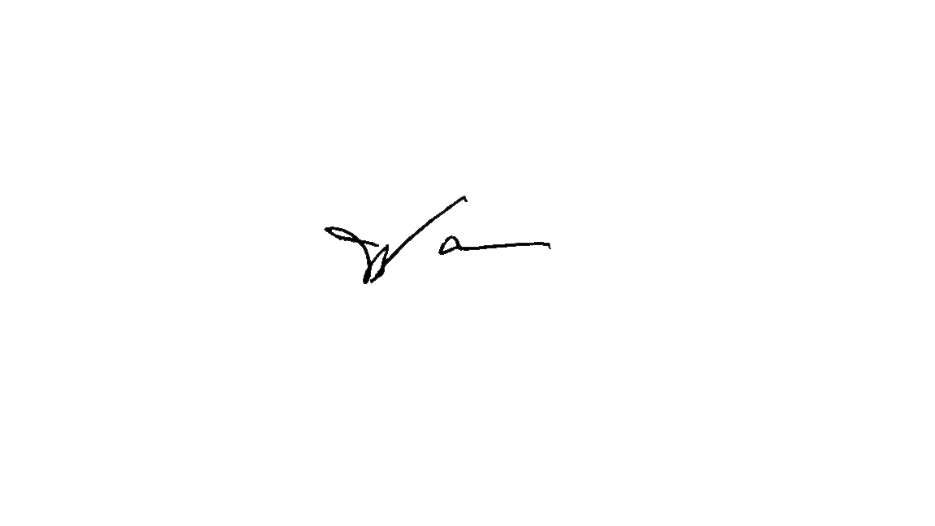                (นายบงกฏ พัฒนา)				              (นายสมเจตน์ เจียมเจือจันทร์)  ตำแหน่ง  นักวิชาการสาธารณสุขชำนาญการ                            ตำแหน่ง  สาธารณสุขอำเภอลานสัก        วันที่  3  มีนาคม  พ.ศ.2563	                                 วันที่  3  มีนาคม    พ.ศ.2563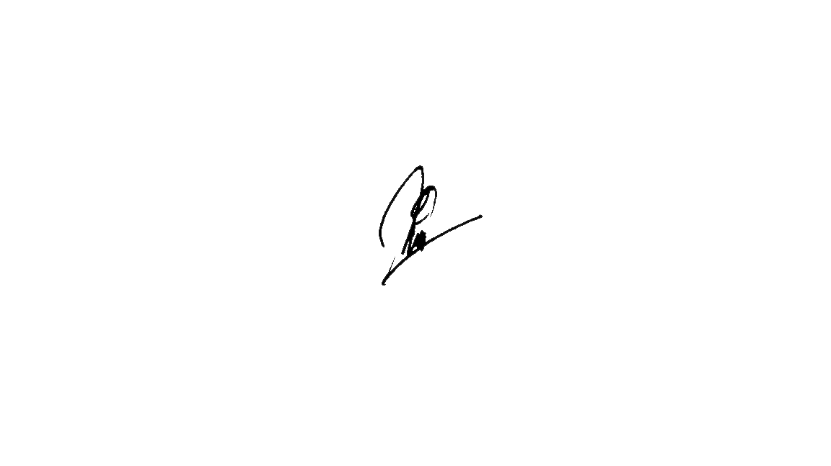       ผู้รับผิดชอบการนำข้อมูลขึ้นเผยแพร่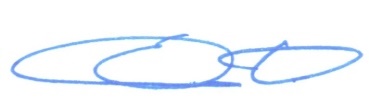     (นางวาริญา ใจโพธา)                                            นักวิชาการสาธารณสุขชำนาญการ                                               วันที่  3  มีนาคม    พ.ศ.2563